Ivana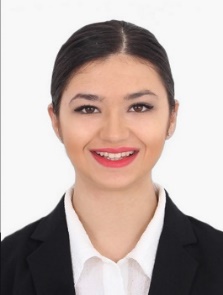 Ivana.348272@2freemail.com 	 
Work experience:

Ecco brand  Dubai, UAE                                                 Aug.2016-to present
Senior Sales consultant
Meets with customers in a sales environment to drive product sales and knowledgeFollows up with any clients to make sure that they are satisfied with productHelp improve brand awareness in cooperation with the marketing departmentResponsible for working in a target driven sales environment to maximize the opportunity of salesMaintain high standards of Visual Merchandising housekeeping in term of cleanness, display and stock rotation
Mendoza Restaurant, Stade, Germany                Jan. 2016 – to Jun. 2016Guest relation officerCoordinating and multi-tasking job duties in a busy environmentProviding excellent customer serviceHandling guest complaints and concerns in an efficient and timely mannerBuild and maintain guest experience standards in order to build strong loyaltyExamine activities logbook, assign tasks appropriately and implement control schedule dailyHotel and restaurant “Sumski feneri” , Bitola Macedonia                                                              Sep. 2014- Dec. 2015    Guest relation representativeProvide customers with information on daily deals and promotionsDiscuss and build trust productive and lasting relationships with guestsCommunicate with customers to assess and satisfy their needs, and meet or exceed their expectationsAnalyzing customer feedback and providing strategic direction to continuously improve overall ratingEducation:S.O.U. Taki Daskalo bussines school and college (2010-2014)Goce Delcev elementary school (2002-2010)  Trainings:“Journalism and entrepreneurship “ –Turkey,Akcakoca Mar.2016“This is my right” – France,Loisy Aug.2015“Europe in good shape” – Bulgaria,Berkovitsa Nov.2014“Leadership and public speaking” – Macedonia, Ohrid Oct.2014Excellent command of Microsoft office tools, POS, WordPress, CRM softwareLanguages:Macedonian (native)
English -fluentCroatian- fluent
Serbian- fluent
Russian – intermediate
German- basic
